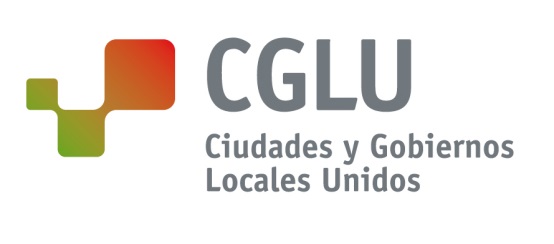 Circular 90Comisiones y Grupos de Trabajo de CGLU Barcelona, 18 de marzo de 2015Comisión de Inclusión Social, Democracia Participativa y Derechos Humanos Participación de la Comisión en el  Foro Social Mundial de Túnez Estimados miembros,Del 24 al 28 de marzo de 2015, la Comisión de Inclusión Social, Democracia Participativa y Derechos Humanos de CGLU participará en el Foro Social Mundial de Túnez a través de varias actividades. El Foro Social Mundial es un espacio de debate democrático, de intercambio de experiencias,  para formular  propuestas alternativas y articular movimientos sociales, redes, ONG y otras organizaciones por un mundo de justicia,  de paz y  sostenible. La decisión del Consejo de la organización del Foro de realizar la edición 2015 en Túnez tiene por objetivo contribuir a las reflexiones para consolidar las dinámicas de cambio resultantes de la revolución tunecina y de los movimientos democráticos en la región.  La participación de la Comisión de Inclusión Social, Democracia Participativa y Derechos Humanos en el FSM será también la oportunidad de reforzar las convergencias con la Sociedad Civil por el derecho a la ciudad y para incidir en su inclusión en la futura Agenda Urbana Mundial (Cumbre Hábitat III, Quito 2016). También debe permitir promover la Carta-Agenda Mundial de Derechos Humanos en la Ciudad, o el documento político “Por un mundo de ciudades inclusivas”, recientemente publicado en árabe y turco gracias a la colaboración de la Sección de Oriente Medio y Asia Occidental de CGLU (MEWA).  Por tanto, la Comisión de Inclusión Social, Democracia Participativa y Derechos Humanos de CGLU, como cofundadora de la Plataforma Global por el Derecho a la Ciudad, estará presente en diferentes momentos previstos por esta Plataforma. Además, la Comisión estará involucrada en la organización de varios eventos sobre participación ciudadana, en particular junto con autoridades locales tunecinas como la ciudad de Túnez o de La Marsa, en la periferia de Túnez. En efecto, cabe resaltar que la Nueva Constitución de Túnez de enero del 2014 presenta la participación ciudadana y la descentralización como ejes imprescindibles para el desarrollo del país. La Comisión participará a las actividades siguientes:Mesa redonda: “¿Qué papel para las organizaciones de la sociedad civil y los otros actores territoriales en el fortalecimiento de la cohesión social?”, el 25 de marzo, 8h30 - 12h, en el marco del día de reflexión sobre “las contribuciones de los actores territoriales en la promoción de la cohesión social y del desarrollo sostenible al nivel local, nacional y mundial”, coordinada por el Consejo Nacional de las Libertades en Túnez (CNLT); el Fondo de Colectividades Locales para la Cooperación Descentralizada y el Desarrollo Humano Sostenible de la Región de Umbría en Italia (FELCOS Umbría), en colaboración con el PNUD y con la participación de las colectividades tunecinas. Debate sobre las expectativas de la sociedad civil con respecto a Hábitat III, organizado por Habitat International Coalition (HIC), el 25 de marzo, 15h -17h30Taller: “¿El papel fundamental de las autoridades locales en la de construcción de políticas migratoria alternativas: cómo construir estrategias de alianza entre la sociedad civil y las autoridades locales?”, el 25 de marzo, 15h – 17h30 Conferencia abierta de la plataforma Global por el Derecho a la Ciudad, el 26 de marzo, 8h30 - 11hVisita de estudio en ayuntamiento de La Marsa (Túnez Norte), en el marco del seminario: “¿La democracia participativa, motor de cambio social y político en África y en otros lugares?”, organizado por Enda ECOPOP y Afroleadership en colaboración con la Comisión, el 26 de marzo, 14h30-16h30Taller de capacitación sobre el derecho a la ciudad, organizado por el Instituto Polis (Brasil) y el Foro Nacional de la Reforma Urbana (FNRU), el 27 de marzo a las 8hSeminario “¿La democracia participativa, motor de cambio social y político en África y otros lugares?”, organizado por Enda ECOPOP y Afroleadership en colaboración con el Ayuntamiento de Túnez, la Comisión de Inclusión Social, Democracia Participativa y Derechos Humanos de CGLU, la Observatorio Internacional de la Democracia Participativa, entre otros, el 27 de marzo, 9h30 - 17h en el Ayuntamiento de Túnez. Es posible inscribirse como individuo o como organización en el siguiente enlace: http://registration.fsm2015.org/es Atentamente,El Secretariado Mundial de CGLU,en nombre de la Comisión de Inclusión Social, Democracia Participativa y Derechos Humanos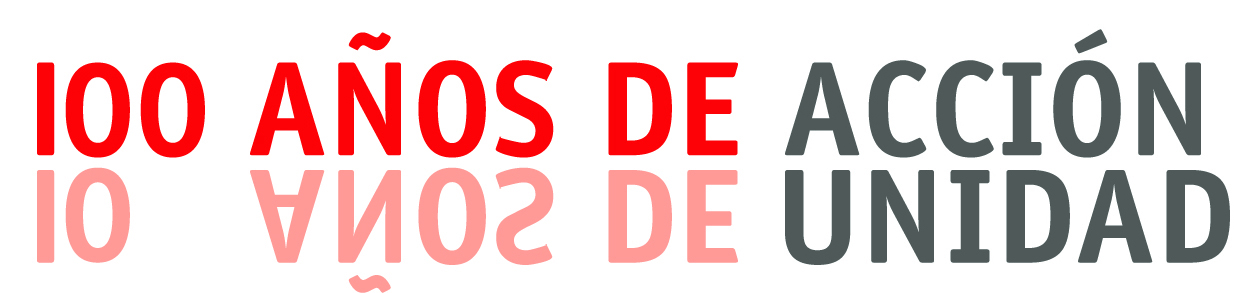 